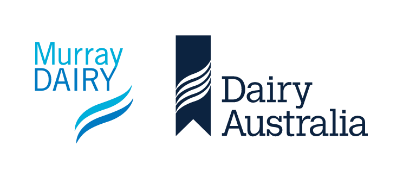 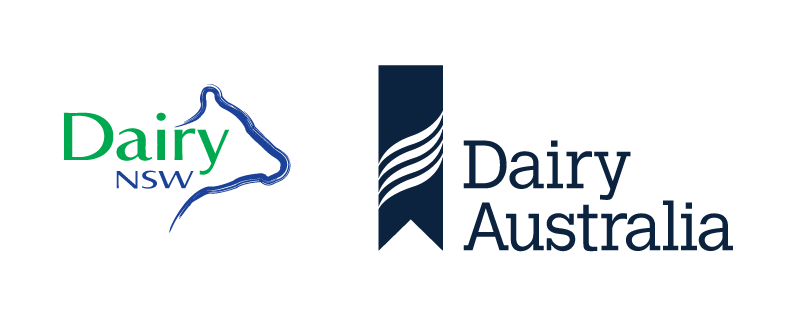 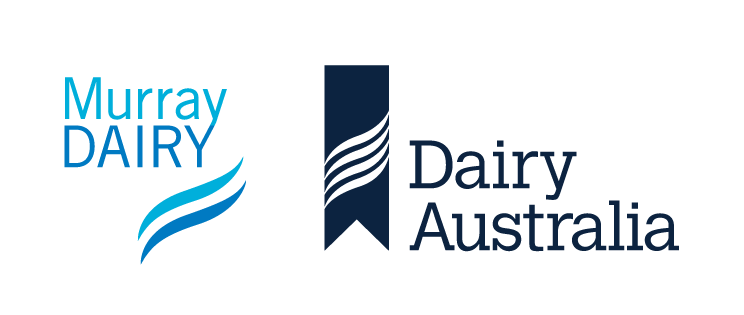 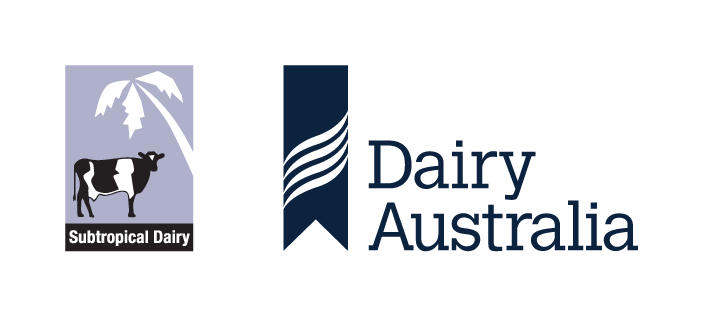 COVID-19 Safety Plan writing guidePurpose of this documentTo give some practical ideas to dairy farmers on completing their Covid Safety Plan.  
This is to be used as a guide only, and needs to be adjusted to your business, please consider what is relevant to your business. 

For poster and flyer resources for your farm, visit https://www.nsw.gov.au/covid-19/covid-safe/toolkitVisit COVID-19 rules (/covid-19/rules) for more information

COVID-19 additional restrictionsAdditional restrictions are in place in areas where stay at home rules apply. You must ensure you comply with the rules that apply to your business or organisation.Visit COVID-19 rules (/covid-19/rules) for more information.
   How to complete the COVID-19 Safety PlanRecord the action/s you will put in place under all the Safety Plan sections: wellbeing of staff and customersphysical distancinghygiene and cleaningrecord keeping.Each requirement must be addressed in each section. If a requirement does not apply to your premises, briefly describe whyRemember to keep a copy of your COVID-19 Safety Plan on your premises at all times.Business detailsBusiness nameBusiness location (town, suburb or postcode)If your business has multiple premises, complete a Safety Plan for each location. Provide contact details for the person responsible for the COVID-19 Safety Plan at each location.Completed byFull nameEmail addressYou will send a copy of the plan to your email.Guidelines and examples for businessWellbeing of staff and customers Make sure all workers comply with COVID-19 health advice. Exclude staff, visitors and contractors who are unwell.Provide staff with information and training on COVID-19, including when to get tested, physical distancing and cleaning.Make staff aware of their leave entitlements if they are sick or required to self- isolateEncourage staff to access COVID-19 vaccination.

Physical distancingMonitor and control the number of workers in all relevant areas (based on 4 square metres per person rule).Essential visitors such as agronomists, should maintain 1.5 metres physical distancing where practical.Use floor markings where appropriate to indicate 1.5 metres distance.For farm deliveries and other transport deliveries such as stock movement (animal transport) ensure, where possible:drivers assisting with loading stock minimise contact with surfaces workers use their own equipmentcommunication over phone or radio rather than in personcontactless delivery through electronic paperwork rather than signature on  delivery.Stagger start, finish and break times to reduce the number of workers on site at  the same time.Where practical, provide workers with their own rooms on overnight jobs.Consider holding essential gatherings such as training or pre-shear talks outdoors or via phone or video platforms where practical.
Use radios, mobiles and email where possible.
Consider how you might decrease the number of high-touch surfaces. For example, leave doors open and reduce the number of people handling equipment or sharing items such as pens.If 1.5 metre distancing isn’t possible between each shearing stand, consider using every second shearing stand. Wool handlers should wait until shearers are in the catching pen before wool pick up.If your business accommodates seasonal workers, resources from the Department of Primary Industries should be reviewed. The appropriateness of accommodation facilities can also be cross-checked with the COVID-19 Safety Plan for Hotels and Accommodation.Hygiene and cleaningAdopt and support good hand hygiene practices.Provide access to hand washing stations that are well stocked with soap and paper towel.Have hand sanitiser available for use in shared areas, or bottles to take if using farm machinery or another vehicle where handwashing is not possible.Clean areas frequented by staff or customers at least daily with detergent or disinfectant. Clean frequently touched areas and surfaces several times per day with a detergent or disinfectant solution or wipe.Disinfectant solutions need to be maintained at an appropriate strength and used in accordance with the manufacturer’s instructions. Clean work areas and equipment thoroughly. If sharing tools and equipment is unavoidable, ensure increased cleaning.Staff are to wear gloves when cleaning and wash hands thoroughly before and after with soap and water.Where reasonably practical, consider methods to avoid the shared use of items, such as equipment, tools or workstations.If sharing tools and equipment is unavoidable, ensure cleaning with a detergent solution or disinfectant wipes in between use.Provide workers with access to adequate soap, water, toilet paper, hand sanitiser, paper towels and bins.In indoor areas, increase natural ventilation by opening windows and doors where possible, and increase mechanical ventilation where possible by optimising air conditioning or other system settings (such as by maximising the intake of outside air and reducing or avoiding recirculation of air).Record keepingUse the NSW Government QR code system to collect an electronic record of the name, contact number and entry time for all workers and visitors.Processes must be in place to ensure that people provide the required contact information, such as by checking phones for the green tick to confirm they have checked in (keeping 1.5m physical distance between staff and patrons). QR codes should be clearly visible and accessible including at entrances to the premises.If a person is unable to provide contact details, for example due to age or language barriers, another person may provide contact details on their behalf. If it is not possible for check-in to occur, keep a record of the name, contact number and entry time for all staff, customers and contractors for a period of at least 28 days. These records must be provided in an electronic format such as a spreadsheet as soon as possible, but within 4 hours, upon request from an authorised officer.
Cooperate with NSW Health if contacted in relation to a positive case of COVID-19 at your workplace, and notify SafeWork NSW on 13 10 50.I agree to keep a copy of this COVID-19 Safety Plan at the business premisesNow that you have finished, send this plan to the email address you provided at the start of this document. 
Print this document and keep a copy of your COVID-19 Safety Plan on your premises at all times.